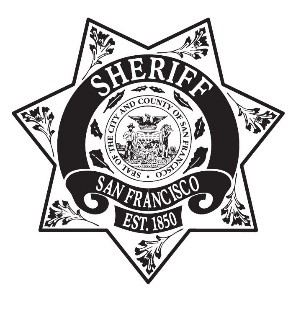 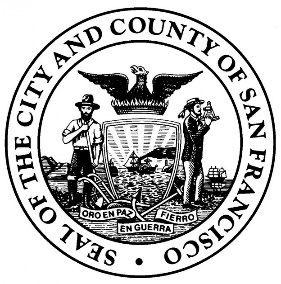 							March 23, 2016							Ref:  2016-041Ms. Magi Work, Deputy DirectorCounty Facilities ConstructionBoard of State and Community Corrections600 Bercut DriveSacramento, CA 95811Dear Ms. Work,	I write to rescind the application of the City and County of San Francisco for $80 million in SB 863 detention facility funding, and to withdraw our request for a 180-day extension of the deadline to submit a final proposal.	The Sheriff’s Department and the Department of Public Works are most grateful for the Board’s favorable consideration of our original application, which would have replaced a deteriorating, antiquated, linear 900-bed facility with a modern, new generation 384-bed treatment and detention center. We appreciate the patience you extended to us as we began to work through the process of delivering a successful project. Through this process, it has become clear that many in the San Francisco community are not supportive of using this money to replace any jail beds. Since acceptance of the award is conditioned upon making only minimal changes to our original proposal, and because there are other counties waiting for awards for their projects, we believe it is only fair to let you know now of our decision.	The San Francisco Board of Supervisors has tasked the Sheriff’s Department, the Department of Public Health, and community mental health and criminal justice stakeholders toconvene an effort to explore alternatives that currently preclude building a new detention facility. To seek an extension at this time is not consistent with my intention to participate fully and in good faith in this local process.							Sincerely,							______________________________						VICKI L. HENNESSY						Sheriff	cc: 	Hon. Edwin LeeHon. London Breed	Hon. Eric Mar	Hon. Mark Farrell	Hon. Aaron Peskin	Hon. Katy Tang	Hon. Jane Kim	Hon. Norman Yee	Hon. Scott Wiener	Hon. David Campos	Hon. Malia Cohen	Hon. John Avalos      	Director Barbara Garcia      	Ms. Roma Guy     	Director Mohammed Nuru	 